VLÁDA SLOVENSKEJ REPUBLIKY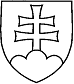 NÁVRHUZNESENIE VLÁDY SLOVENSKEJ REPUBLIKYč. ... z  ... k návrhu zákona, ktorým sa mení a dopĺňa zákon č. 95/2019 Z. z. o informačných technológiách vo verejnej správe a o zmene a doplnení niektorých zákonov v znení neskorších predpisov a ktorým sa menia a dopĺňajú niektoré zákonyVládaA.	schvaľujeA. 1.	návrh zákona, ktorým sa mení a dopĺňa zákon č. 95/2019 Z. z. o informačných technológiách vo verejnej správe a o zmene a doplnení niektorých zákonov v znení neskorších predpisov a ktorým sa menia a dopĺňajú niektoré zákony;B.	poverujepredsedu vládyB. 1.	predložiť vládny návrh zákona predsedovi Národnej rady Slovenskej republiky na ďalšie ústavné prerokovanie, podpredsedníčku vlády  a ministerku investícií, regionálneho rozvoja ainformatizácieB. 2.	uviesť a odôvodniť vládny návrh zákona v Národnej rade Slovenskej republiky.Vykonajú:	predseda vládypodpredsedníčka vlády a ministerka investícií, regionálneho rozvoja a informatizácie Na vedomie: 	predseda Národnej rady Slovenskej republikyČíslo materiálu:Predkladateľ:podpredsedníčka vlády a ministerka investícií, regionálneho rozvoja a informatizácie